Intro-to-Rock- Information PacketFriday, April 21-Sunday, April 23, 2017Trip Leader:Elliott Hoppe (elliotthoppe@gmail.com - 206-790-3455)Chaperones:Travel & Start TimesTravel time from Seattle: 2 hours, 20 mins3:00 pm - leave GHS (staff parking lot behind gym, on 25th Ave.)5:30 pm - Arrive at Frenchman CouleeMap & Directions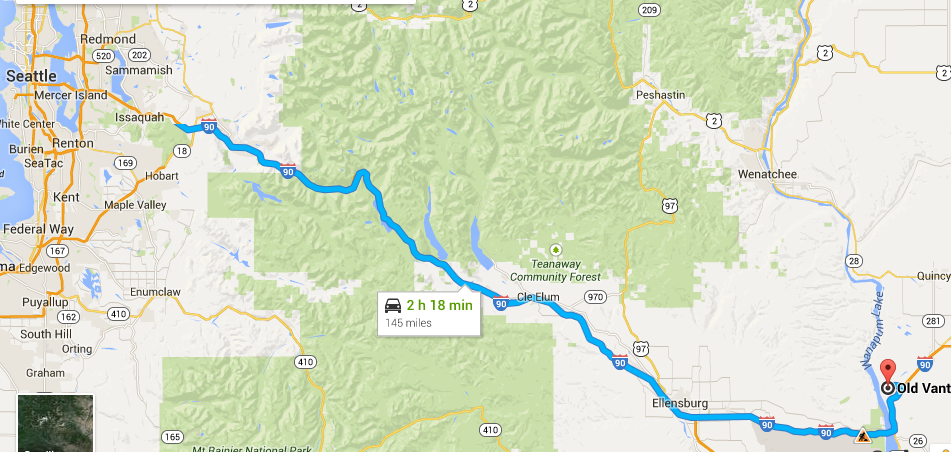 Frenchman CouleeOld Vantage HwyQuincy, WA 98848Trip Description & ObjectivesFor this trip student participants will learn and/or practice rock climbing techniques in a safe and beautiful location.  All routes will be top-roped with permanent anchors/bolts, and students will have many opportunities to climb while being belayed by experienced instructors.  Participants will also learn how to tie a variety of knots, and will learn safe climbing protocol and communication.  Students will also have the opportunity to learn how to belay but  there will always be a back-up belay by an instructor when students are practicing. Only rock staff and instructors will belay climbers without the back-up.Trip PreparationPack all the required items on the packing list.  Check with Elliott if you don’t have one of the items and need borrow it.Go to Facebook Page (Intro to Rock 2017) to make a tent group and food group--when you have your group, communicate about who is bringing what (see packing list for meals needed, and suggestions)Week before Intro to Rock:If possible, attend the practice/intro session at the Mountaineers Wall in Magnusen Park, on _________ from 5:30-7:00Make sure you have all your required gear for the weekend.Night before Intro to Rock:Pack using the provided packing checklistDo not wait until the morning to pack!Permits & CarpoolDiscover Pass is required for all cars parked at Frenchman Coulee campground.  Trip Policies and Safety ProceduresBe punctual and stay with the groupCheck in with trip the leader at GHS, and be in the parking lot ready to load carpools no later than 3:00 on Friday, April 21Talk to the chaperone or trip leader if you need to leave the group for any reason.CommunicateTalk to the trip leader or one of the chaperones if you have any needs  that arise that would compromise your ability to participate safely and comfortablyCommunicate with the trip leader if you see anything that looks or feels dangerous, or if you or another participant gets hurt.Follow all rules and safety procedures!Rock climbing is inherently dangerous.  If participants do not follow the rules they will be endangering their own lives and the safety of others.  The trip leader, staff and climbing  instructors are doing everything possible to minimize risks and to ensure the experience is fun, challenging and safe.  We will be reviewing and talking about safety throughout the trip, but a few of the most important rules are:Students must wear a helmet at all times when approaching and standing near rock. When standing in the fall zone, and when climbing students and adults must wear a climbing-approved helmet. (We have enough for students who do not have their own).Do not distract the climbers or belayers by joking around or otherwise being a nuisance or disturbing the communication between climbers and belayers.Stay with the group--or a buddy-- at all timesFollow Leave-no-trace guidelines, and stay on designated trailsDo not boulder or scramble on rock above your shoulder height, or lower, depending on the terrain below you.Watch your step and use good common sense to keep yourself and others safePacking ListClothingRain/Wind gear (shell)Warm layers – gloves, warm sweatshirt or fleece, hat, extra socks, etc.--it gets cold at night!Base / mid layers--long sleeve shirt, long underwear or sweat pantsUnderlayers, and tee shirtSolid, closed-toed shoes (required)Climbing shoes (optional)EssentialsSleeping bag, and possibly even an extra blanketTent (share with group)Camp stove and pots (share with group)Bowl and eating utensilsSleeping pad & pillowSun Protection – lip balm, SPF, sunglasses, hat, etc.Water:  Two 32 oz water bottle (full)-there is no water at the campsite, we will fill all water bottles before we leave! Trip leader and chaperones will be bringing additional water.Headlamp and/or flashlightToiletries and personal first aid items Climbing Gear (OPTIONAL--Bring it if you have it, and trust it!)Climbing helmetHarnessClimbing shoesFood--arrange most of this with your food group
Two breakfasts (Saturday and Sunday)--e.g. oatmeal, granola, barsTwo lunches (Saturday and Sunday)--e.g. bagels, cream cheese, p.b. & j, fruit, cookiesTwo dinners (Saturday and Sunday)--e.g. dehydrated dinners (just add water) are easiest.Snacks!--bring plenty of food you can pack and eat on the fly--e.g. jerkey, energy bars, g.o.r.p.MiscCell phoneMUSICAL INSTRUMENTS HIGHLY ENCOURAGEDCash for snacks on the roadDon’t hesitate to contact your trip leader prior to Friday if you have any questions about gear or preparing for the weekend!Schedule DAY/TIMEACTIVITYFriday 4/215:30Arrive at Frenchman’s Coulee, set up camp6:30Dinner and clean up7:30Sunset hike up on the coulee8:30Campfire10:00Everyone in tentsSaturday 4/228:00Breakfast8:30Climbing & belaying demo and safety protocolKnots--beginning or advanced 10:00Climbing and Belaying at “The Sunshine Wall”

12:30Lunch1:30Hike and/or Continue Climbing5:00Return to camp for down time6:30Dinner and clean up7:30Sunset hike up on the coulee8:30Campfire10:00Everyone in tentsSunday4/238:00Breakfast8:30Pack up Camp10:00Climbing and Belaying at “The Feathers”

12:30Lunch1:00Final camp clean-up--Leave no Trace1:30Pack up cars and drive home4:00 (or tbd)Return to GHS parking lot (main lot in front of Quincy Jones)Students will text or call with return time when we get close.